«УТВЕРЖДАЮ»Председатель Совета ОООВ ВС РФ,Генеральный инспектор МО РФгенерал армии«22» мая 2019 годаПОЛОЖЕНИЕо проведении конкурса «Лучших практик - 2020»,на лучшее мероприятие или журналистскую работу по пропаганде боевых традиций Вооруженных Сил Российской Федерации, посвященных 75-летия Победы советского народа в Великой Отечественной войне 1941–1945 годов1. ОБЩИЕ ПОЛОЖЕНИЯ1.1 Настоящее Положение определяет цели и задачи, условия и порядок проведения конкурса, требования к материалам, предоставляемым для участия в конкурсе, процедуру награждения победителей.1.2. Организаторами конкурса являются: Комиссия по вопросам патриотического и духовно-нравственного воспитания детей и молодежи Совета при Президенте Российской Федерации по межнациональным отношениям, Комиссия Совета Общероссийской общественной организации ветеранов Вооруженных Сил Российской Федерации (ОООВ ВС РФ) по патриотическому воспитанию и пропаганде боевых традиций Вооруженных Сил Российской Федерации.1.3 Партнерами конкурса выступают Московская областная общественная организация «Центр поддержки социальных и общественных инициатив», Общероссийская общественная организация «Российский союз ветеранов» (РСВ), Всероссийское детско-юношеское военно-патриотическое общественное движение «ЮНАРМИЯ», Координационный совет поискового движения Московской области. 1.4. Информационными партнерами конкурса являются: Российское информационное агентство «Ветеранские вести», ежемесячный журнал Московского комитета ветеранов войны «Герои всех исторических эпох», ежемесячный научно-популярный массовый журнал ДОСААФ России «Военные знания» и круглосуточный информационный телеканал «Архыз 24» Карачаево-Черкесского республиканского государственного автономного учреждения «Центр развития связи и коммуникаций», информационные бюллетени Совета ОООВ ВС РФ «Ветеран» и ВВПОД «ЮНАРМИЯ.2. ЦЕЛИ И ЗАДАЧИ КОНКУРСА2.1. Формирование патриотических чувств и сознания граждан на героическом прошлом нашего народа, развитие чувства гордости за свою страну.2.2. Содействие патриотическому воспитанию всех слоев населения.2.3. Формирование активной гражданской позиции у молодёжи.2.4. Сохранение военной истории и исторической памяти у подрастающего поколения.2.5. Повышение общественного имиджа Министерства обороны Российской Федерации, Общероссийской общественной организации ветеранов Вооруженных Сил Российской Федерации (далее – ОООВ ВС РФ) как центров историко-культурного и духовного воспитания граждан.2.6. Поиск новых форм проведения мероприятий и акций патриотической направленности в ходе подготовки к 75-летию Великой Победы.2.7. Активизация работы по военно-патриотическому воспитанию, формирование позитивного отношения к военной службе у молодежи.3. ПОРЯДОК И УСЛОВИЯ ПРОВЕДЕНИЯ КОНКУРСА3.1. К участию в Конкурсе приглашаются первичные ветеранские организации ОООВ ВС РФ, региональные отделения РСВ, юнармейские и поисковые отряды, другие общественные организации и представители СМИ.3.2. Конкурс проводится по шести номинациям:- на лучшую первичную ветеранскую организацию ОООВ ВС РФ по пропаганде боевых традиций Вооруженных сил РФ;- на лучший юнармейский отряд по сохранению памяти о защитниках Родины в годы Великой Отечественной войны;-  на лучший поисковый отряд;- на лучшее массовое патриотическое мероприятие по пропаганде боевых традиций Вооруженных сил, посвященное 75-летию Великой Победы (для общественных организаций);- на лучшую журналистскую работу по патриотической тематике или пропаганде боевых традиций ВС РФ, посвященную 75-летию Победы в Великой Отечественной войне;- на лучшую работу конкурса «Растим патриотов» ООО «Российский союз ветеранов».3.3. На Конкурс могут быть заявлены уже реализованные в 2019-2020 годах мероприятия по патриотическому воспитанию и пропаганде боевых традиций ВС РФ.3.4.  Сроки проведения Конкурса – с 1 сентября 2019 года по 1 апреля 2020 г.3.5. Для участия в Конкурсе необходимо в срок до 30 марта 2020 года направить работы в электронном виде на электронную почту - info@kompbt.ru  или в письменном виде по адресу: 142400, Московская область, г. Ногинск, Измайловский переулок, 2. Для юнармейцев – в Главный штаб ВВПОД «ЮНАРМИЯ» электронная почта – info@yunarmy.ru или по адресу: 111033, г. Москва, 1-й Краснокурсантский переулок, дом 1/4, стр. 1.3.6.  Победители и лауреаты конкурса получат дипломы и денежные премии.  3.7. От любого участника (юридического или физического лица) может быть заявлена только одна работа и по одной номинации.  3.7.1. Номинация «Лучшая региональная ветеранская организация ОООВ ВС РФ по военно-патриотической работе и пропаганде боевых традиций». Целями номинации является определение и поощрение региональных организаций ОООВ ВС РФ, активно работающих по патриотическому воспитанию и пропаганде боевых традиций в ходе подготовки к 75-летию Великой Победы. Критерии оценки работы ветеранской организации: взаимодействие с региональными организациями ДОСААФ России, ВВПОД «Юнармия» и военно-патриотическими клубами;- количество подготовленных и проведенных патриотических мероприятий в 2019-2020 годах, посвященных 75-летию Победы в Великой Отечественной войне, в учебных заведениях (школах, кадетских корпусах, колледжах, юнармейских отрядах, институтах, университетах, военных училищах и т.д.) и в воинских частях (выступления перед солдатами, сержантами, офицерами и членами их семей);- участие ветеранов ВС РФ в мероприятиях венно-патриотической работы, проводимых другими организациями;- участие в поисковой работе по розыску и захоронению останков советских солдат, погибших в годы Великой Отечественной войны;- участие в изготовлении, ремонте и установке памятников, бюстов, памятных досок, в восстановлении новых имен, погибших защитников Отечества; - количество проведенных мероприятий в военных комиссариатах во время призывных компаний;- участие в мероприятиях, проводимых юнармейскими отрядами;- какие публикации в СМИ (газеты, телевидение, радио)подготовлены или вышли по инициативе регионального отделения ОООВ ВС РФ (приложить ксерокопии статей, ссылки на видео и т.п.);- наличие интернет-сайта организации ОООВ ВС РФ, сообщества в социальных сетях и т.д., использование их в патриотической работе;- полученные награды, грамоты, благодарности и т.п.Жюри Конкурса определяет 3 призеров, из них:Победитель Конкурса Лауреат второй премииЛауреат третьей премииПремирование лучших организаций:Победитель награждается дипломом и денежной премией в 60 000 руб. Лауреат второй премии награждается дипломом и денежной премией в 50 000 руб. Лауреат третьей премии награждается дипломом и денежной премией в 40 000 руб. 3.7.2.  Номинация «Лучший юнармейский отряд по сохранению памяти о защитниках Отечества и сохранению боевых традиций Вооруженных Сил».Целями номинации является определение и поощрение лучших юнармейских отрядов по их участию в сохранении памяти о защитниках Родины в годы Великой Отечественной войны в ходе подготовки к 75-летию Победы.Критерии оценки юнармейского отряда: численный состав юнармейского отряда, с указанием даты его образования, ФИО руководителя и наименованием учреждения, в котором отряд сформирован;перечень проведенных мероприятий и степень разнообразия использованных форм по сохранению памяти об участниках Великой Отечественной войны;наличие отчетных печатных и фотоматериалов об участии юнармейского отряда в памятных и торжественных мероприятиях, подготовленных и проведенных по инициативе отряда;участие отряда  в реализации основных юнармейских проектов: «Миллион добрых дел», «Бессмертный полк моей школы», «Мой прадед – Герой», «Новые тимуровцы», «Юнармейский исторический десант» и другие; участие отряда в поисковой деятельности, памятных мероприятиях на воинских захоронениях и мемориалах, их восстановлении;наличие интернет-сайта юнармейского отряда или страничек в социальных сетях (указать ссылки или адреса) и их посещаемость;публикации о деятельности отряда в СМИ и проводимых отрядом или при его участии мероприятиях по сохранению памяти о защитниках Отечества;полученные награды, грамоты, благодарности, отзывы, за хорошую работу отряда.Отрядом представляется отчет-альбом не более 25 страниц (формат А4, шрифт Teimеs Now Roman шрифт 14) с описанием и иллюстрацией качественно-количественных характеристик итогов работы по указанной номинации и приложением отчетных материалов.Жюри Конкурса определяет 3 призеров, из них:Победитель Конкурса Лауреат второй премииЛауреат третьей премииПремирование лучших отрядов:Победитель награждается, дипломом и денежной премией в 60 000 руб. Лауреат второй премии награждается дипломом и денежной премией в 50 000 руб. Лауреат третьей премии награждается дипломом и денежной премией в 40 000 руб. 3.7.3. Номинация «Лучший поисковый отряд».Участниками конкурса могут быть общественные объединения, зарегистрированные в установленном законодательством порядке в качестве юридических лиц, занимающиеся поисковой работой по увековечению памяти защитников Отечества и заявившие о своем участии в проектах «Неизвестный солдат» и «Эхо войны».Целями номинации является определение лучших поисковых отрядов по качеству их работы, популяризация поисковой работы среди молодежи и привлечение поисковиков к пропаганде боевых традиций. Критерии оценки поискового отряда: подписание соглашения об участии поискового отряда в проектах «Неизвестный солдат» или «Эхо войны» (Приложение 1);наличие заполненной Анкеты поискового отряда, принимающего участие в проекте «Неизвестный солдат» или «Эхо войны» (Приложение 2);наличие не менее 5-6 фотографий о работе отряда во время поисковых вахт в 2018-2019 годах;направление найденных в ходе поисковых работ неопознанных 2-3 солдатских медальонов, с информацией о месте их обнаружения, для участия в проекте «Неизвестный солдат»;наличие документов, подтверждающих работу в архивах и музеях, с информацией о местах поисковых работ отряда; количество найденных в местах боев останков военнослужащих и гражданских лиц за 2018-2019 годы, с указанием списка установленных имен; наличие интернет-сайта поискового отряда или страничек в социальных сетях (указать ссылки или адреса);публикации о работе отряда в СМИ;полученные награды, грамоты, благодарности за хорошую работу.Жюри Конкурса определяет 3 призеров, из них:Победитель Конкурса Лауреат второй премииЛауреат третьей премииПремирование лучших отрядов:Победитель награждается, дипломом и денежной премией в 60 000 руб. Лауреат второй премии награждается дипломом и денежной премией в 40 000 руб. Лауреат третьей премии награждается дипломом и денежной премией в 30 000 руб. 3.7.4. Номинация «Лучшее массовое мероприятие по пропаганде боевых традиций Вооруженных сил (для общественных организаций)». К участию в Конкурсе приглашаются общественные организации, реализовавшие в 2019 – 2020 годах массовые патриотическое мероприятие по пропаганде боевых традиций Вооруженных сил в честь 75-летия Победы. Целями номинации является определение, поощрение отличившихся, повышение общественной активности общественных организаций по сохранению истории Отечества и по пропаганде боевых традиций Вооруженных Сил. Критерии оценки конкурсной работы: мероприятие проведено в 2019 или 2020 годах и посвящено пропаганде боевых традиций и Вооруженных сил в честь 75-летия Победы в Великой Отечественной войне;участие в подготовке и проведении мероприятии региональных отделений ОООВ ВС РФ, ДОСААФ России, юнармейских отрядов, военно-патриотических клубов и военнослужащих воинских частей;- использование в мероприятии неординарных или разнообразных форм и способов вовлечения подростков, молодежи, ветеранов и других категорий граждан к участию в патриотическом мероприятии в честь 75-летия Победы;- наличие 5-6 фотографий о проведенном мероприятии или видеосюжетов;- публикации о проведенном мероприятии в региональных СМИ или социальных сетях, (копии статей и очерков, ссылки на социальные сети или интернет-сайты);- полученные награды, грамоты и благодарности за проведенное мероприятие.Жюри Конкурса определяет 3 призеров, из них:Победитель Конкурса Лауреат второй премииЛауреат третьей премииПремирование лучших организаций:Победитель награждается дипломом и денежной премией в 50 000 руб. Лауреат второй премии награждается дипломом и денежной премией в 40 000 руб. Лауреат третьей премии награждается дипломом и денежной премией в 30 000 руб.3.7.5 Номинация «Лучшая журналистская работа по пропаганде боевых традиций Вооруженных сил».На конкурс принимаются заявки от физических лиц с приложением опубликованных материалов в печатных СМИ или вышедших телевизионных, радиопрограмм по патриотической тематике или по пропаганде боевых традиций ВС РФ, посвященные 75-летию Победы советского народа в Великой Отечественной войне.Целями номинации являются стимулирование физических лиц, журналистов электронных и печатных средств массовой информации к яркому и всестороннему освещению патриотической тематики, посвященной Великой Победе. Критерии оценки конкурсной работы: - актуальность, соответствие публикаций теме конкурса, их посвящение памятным датам и дням воинской славы;- оригинальность доведения информации по малоизвестной военной истории или примера героического поступка;- наличие информации о юных героях Великой Отечественной войны, с их фотографиями и рассказами о героических поступках;- возможность использования итогов проведенных мероприятий для патриотического воспитания и духовно-нравственного воспитания граждан;  - освещение хода конкурса с примерами интересной работы региональных общественных организаций, юнармейских и поисковых отрядов по патриотическому воспитанию молодежи и пропаганде боевых традиций Вооруженных сил.Жюри Конкурса определяет 3 призеров, из них:Победитель Конкурса.Лауреат второй премии.Лауреат третьей премии.Премирование лучших работ:Победитель награждается дипломом и денежной премией в 50 000 руб. Лауреат второй премии награждается дипломом и денежной премией в 40 000 руб. Лауреат третьей премии награждается дипломом и денежной премией в 30 000 руб.4. УЧАСТИЕ КОНКУРСНЫХ РАБОТ В НОМИНАЦИИ КОНКУРСА Российского союза ветеранов «РАСТИМ ПАТРИОТОВ»К участию в номинации Общероссийской общественной организации ветеранов «Российский союз ветеранов» принимаются работы, поступившие на конкурс от общественных организаций, реализовавшие в 2019 году массовые патриотические мероприятия, посвященное пропаганде боевых традиций Вооруженных сил в честь 75-летия Великой Победы.Целями номинации является повышение общественной активности общественных организаций и граждан в сохранении памяти о защитниках Родины в годы Великой Отечественной войны 1941-1945 годов. Критерии оценки конкурсной работы: - соответствие теме конкурса, времени выхода работы и полноте оформления заявки;- проведение патриотического мероприятия, посвященного 75-летию Победы, в учебных заведениях (школах, кадетских корпусах, колледжах, юнармейских отрядах, институтах, университетах, военных училищах и т.д.), в воинских частях или с привлечением к мероприятиям военнослужащих местных гарнизонов;- увековечение памяти погибших защитников Отечества (восстановление имен, могил, досок, памятников и т.д.);- наличие 5-6 фотографий с проведенного мероприятия или видеосюжетов;- публикации о проведенном мероприятии в региональных СМИ или социальных сетях, (копии статей и очерков, ссылки на социальные сети или интернет-сайты);полученные за проведенное мероприятие грамоты, благодарности и т.п.Жюри Конкурса определяет 3 призеров, из них:Победитель Конкурса Лауреат второй премииЛауреат третьей премииПремирование лучших организаций:Победитель награждается дипломом и денежной премией в 50 000 руб. Лауреат второй премии награждается дипломом и денежной премией в 40 000 руб. Лауреат третьей премии награждается дипломом и денежной премией в 30 000 руб.5. ТРЕБОВАНИЯ К ОФОРМЛЕНИЮ КОНКУРСНЫХ РАБОТКонкурсные работы принимаются в электронном или письменном виде и включают следующую информацию: 1)  Заявка (полное наименование организации; индекс и почтовый адрес; фамилия, имя и отчество заявителя; номинация, в которую подается конкурсная работа; название мероприятия и форма его проведения; дата и место проведения;  участники мероприятия; фотохроника мероприятия; отзывы и публикации в СМИ; другие материалы, характеризующие конкурсную работу), Приложение 3.2) В качестве дополнительного материала возможно предоставление видеозаписи мероприятия.3)  Представители поисковых отрядов заполняют «Анкету поискового отряда» (см. пункт 3.7.3.); 4)  Представители СМИ должны представить ксерокопию публикации;5) На конкурс не принимаются работы, содержащие элементы насилия, расовой, национальной или религиозной нетерпимости.6)  Работы должны представляться на русском языке.7) Представленные работы обратно участникам конкурса не возвращаются.6. НАГРАЖДЕНИЕ И ПООЩРЕНИЕ ПОБЕДИТЕЛЕЙ И ЛАУРЕАТОВ6.1. По итогам Конкурса жюри определяет участников, которые становятся лауреатами в соответствующих номинациях.6.2. Объявление победителей Конкурса их награждение состоится 25 апреля 2020 года в городе Москве в Александровском саду у Могилы Неизвестного солдата. 6.3. Победители и лауреаты конкурса получат дипломы и денежные премии.6.4. Лучшие работы будут рекомендованы для публикации в профессиональных сборниках и средствах массовой информации.7. ЖЮРИ КОНКУРСА7.1. Состав жюри:Член Комиссии по вопросам патриотического и духовно-нравственного воспитания детей и молодежи Совета по межнациональным отношениям при Президенте Российской Федерации, сопредседатель МООО «Центр поддержки социальных и общественных инициатив» Грицина А.В. - председатель жюри.Первый заместитель председателя ОООВ ВС РФ, первый заместитель начальника Главного штаба ВВПОД «ЮНАРМИЯ» Бусловский В.Н.Первый заместитель председателя ОООВ «Российский союз ветеранов» Гребенюк В.И.Начальник отдела региональных программ, член Главного штаба ВВПОД «ЮНАРМИЯ» Ненашев Е.С.Председатель Координационного совета поискового движения Московской области Рязанов В.А.Секретарь жюри – МООО «Центр поддержки социальных и общественных инициатив» Бычков С.В.Состав жюри может быть изменен или дополнен по решению организаторов конкурса. 7.2. Решение о победителях Конкурса принимает жюри простым большинством голосов. В случае равного количества голосов дополнительный голос имеет председатель жюри. 7.3. Решения жюри окончательны и пересмотру не подлежат.7.4. Решения жюри оформляются протоколом.      7.5. Положение о конкурсе размещается на сайте – www.будемпомнить.рф, сайтах ОООВ ВС РФ – veteran.mil.ru, ВВПОД «ЮНАРМИЯ» – yunarmy.ru7.  ПРИЛОЖЕНИЯ1. Соглашение об участии поискового отряда в проектах «Неизвестный солдат» или «Эхо войны».2. Анкеты поискового отряда, принимающего участие в проекте «Неизвестный солдат» или «Эхо войны».3. Заявка на участие в конкурсе «Лучших практик - 2020». Приложение № 1СОГЛАШЕНИЕоб участии поискового отряда в проектах  «Неизвестный солдат» или «Эхо войны»г. Москва 		                                                                        	«___»  _________  2019 г.Мы, нижеподписавшиеся, Координационный совет поискового движения Московской области (в дальнейшем именуемый «Совет»), в лице председателя Совета Рязанова Владислава Александровича и __________________________________ (в дальнейшем именуемый «Отряд»), в лице командира отряда_______________________, вместе именуемые «Стороны», заключили настоящее Соглашение о нижеследующем:ПРЕДМЕТ СОГЛАШЕНИЯ.1.1. Предметом настоящего Соглашения является деятельность Сторон по взаимодействию в работе по патриотическому воспитанию и пропаганде боевых традиций Вооруженных сил Российской Федерации.1.2.  Сроки действия Соглашения – с cентября  по декабрь 2019 года.II. ПРАВА СТОРОН.2.1. Стороны вправе:- принимать участие в совещаниях по вопросам, отнесенным к общей деятельности Сторон;- оказывать содействие в достижении целей Сторон любыми, не запрещенными способами.III. ОБЯЗАННОСТИ СТОРОН.3.1. Обязанности отряда:-  информирует Совет о сроках и месте проводимых поисковых работ в 2019 году;-  согласовывает посещение поискового отряда членами Совета во время поисковых работ;- в течении 3-х дней направляет в Совет отчетный материал о результатах поисковой работы и поднятых останках;- размещает на своих информационных порталах, не позднее 3-х дней с момента получения, материалы о работе Совета.3.2. Обязанности Совета:- организует посещение поисковых отрядов делегацией Совета; - размещает информацию о работе поисковых отрядов и проведенных встречах на сайте Совета и Минобороны России;- ходатайствует о награждении отрядов и их активных членов медалями, грамотами и благодарностями министерств, ведомств и общественных организаций;- привлекает спонсорские и другие средства для поощрения поисковых отрядов и его активных членов;  - публикует информацию о совместной деятельности на доступных ресурсах;- размещает на своих информационных порталах, не позднее 3-х дней с момента получения, IV. ПОРЯДОК  ПРИНЯТИЯ РЕШЕНИЙ.4.1. Вопросы, относящиеся к общим делам Сторон, решаются путем переговоров.4.2.   Инициатором переговоров может быть любая из Сторон.V. ВСТУПЛЕНИЕ В СИЛУ, СРОК ДЕЙСТВИЯ И ПРЕКРАЩЕНИЕ СОГЛАШЕНИЯ.5.1.  Соглашение вступает в силу с момента его подписания Сторонами.5.2. Соглашение прекращает свое действие в случае выхода одной из Сторон из Соглашения.Приложение № 2АНКЕТА ПОИСКОВОГО ОТРЯДА, принимающего участие в проекте «Неизвестный солдат»Приложение №1.  Общая фотография членов отрядаПриложение №2.  Фотография члена отряда, нашедшего медальонПриложение №3.  Фотография с места раскопокПриложение №4.  Фотография медальонаПриложение № 3ЗАЯВКА на участие в конкурсе «Лучших практик – 2020»Приложение №1.  Копии публикаций о мероприятии.Приложение №2.  Фото и видео-материалы.Приложение №3.  Отзывы.Приложение №4.  Полученные награды, благодарности и т.п.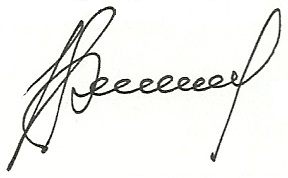 В. ЕрмаковПредседатель Координационного совета ___________________В.А. РязановКомандир отряда________________________ Общая информация об организацииОбщая информация об организацииНазвание поискового отряда (название объединения, клуба)Контактные данные  и краткая информация о поисковом отряде(ФИО руководителя, контактный телефон, электронная почта.Год создания и численность отряда, количество проведенных экспедиций, результаты)Информация о раскопках и найденном медальонеИнформация о раскопках и найденном медальонеМесто проведения раскопок (страна, область/республика/ край, район, населенный пункт. Карта места обнаружения медальона)Дата проведения раскопок (день, месяц, год)Справка о результатах поисковой работы(что было найдено в ходе раскопок)Перечень соединений и частей, воевавших в районе проведения раскопокДата передачи медальона День, месяц, годДанные о поисковике, нашедшем медальон (ФИО члена отряда, нашедшего медальон)Согласие на публикацию материалов и на применение их в составе музейной экспозиции(день, месяц, год. Подпись руководителя поискового отряда)Данные по ответственным за информационное сопровождениеФИО члена отряда, назначенного руководителем за информационное сопровождение деятельности отрядаКонтактный телефон, электронная почтаПолное наименование организации /СМИ/, где работает заявитель/участник/(полное название, без сокращений)Фамилия, имя, отчество  заявителя /участник/Адрес организации или заявителя /участника/(индекс, республика, край, область, район, город)Контакты для обратной связи с организацией/участником/ (телефон, факс, адрес электронной почты)Номинация, в которую подается конкурсная работаНазвание мероприятия или публикации (для СМИ)Форма проведения мероприятия (для СМИ – вид журналистской работы, публикация, теле- радиопередача, интернет-проект, другое)Краткое описание заявленного проекта (мероприятия).  Дата и место проведения мероприятияУчастники мероприятия(указать категории участников и их количество)Наличие фотографий или  видеоматериалов о мероприятии (перечислить, что прилагается к заявке)Где размещена информация о мероприятии(указать ссылки на социальные сети и интернет-сайты, где размещена информация о проведенном мероприятии)Наличие отзывов о мероприятии(указать количество прилагаемых копий грамот, благодарностей и т.п.)Другие документы и материалы, характеризующие конкурсную работуОпись представленных материалов